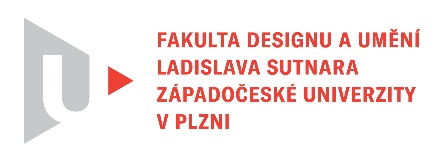 Protokol o hodnoceníkvalifikační práce Název bakalářské práce: VNITŘNÍ HLASPráci předložil student: Michaela MRKVOVÁStudijní obor a specializace: Sochařství, specializace Socha a prostor Hodnocení vedoucího prácePráci hodnotil: Doc. MgA. Benedikt TolarCíl práceCíl práce tak, jak jej Michaela ve své teoretické části práce deklaruje, je dle mého názoru  naplněn.Stručný komentář hodnotiteleMichaela se již delší dobu zaměřuje na téma dětství v současném světě. Od práce s kabeláží a elektronickým odpadem, (zde musím zmínit výborný objekt “Postýlka“) se v minulém roce do její tvorby vmísily také  plastové hračky. Z kombinace těchto materiálů vznikla celá série objektů, z nichž rád zmíním objekt “Konývka“.Michaela na předešlý směr nepřímo navazuje i ve své bakalářské práci, a to jak po stránce ideové tak materiálové. V představovaných objektech jsme svědky destrukce “starých“ hraček všeobjímající sítí internetu. Barevné plastové objekty jsou teplem deformovány a uvězněny bez možnosti “návratu“.Jedním ze zmíněných cílů studentky je očekávaný posun v tvorbě. A já musím uznat, že progres v tvorbě je zde opravdu zřetelný. Michaela se na své bakalářské cestě dostala od celkem spoře pojednaných “sítí“, přes až barokně dynamické kompozice závěsných objektů, k pro mne skoro k mistrovskému dílu, které nazvala “Večerníčkova jízda“.Trochu v celé sérii postrádám nějaký objekt, který by byl deformován nejen teplem, ale i samotným hořením plastu. Myslím, že by taková brutální devastace těchto plastových hraček promlouvala o současném problému ještě naléhavěji.Nemohu zde opomenout termín,  který studentka v textové části používá často a já  s ním v kontextu celé práce zcela nesouzním …  Raději bych o závěsných objektech četl a mluvil jako o reliéfech, než jako o obrazech. Vyjádření o plagiátorstvíDle mého názoru se o plagiátorství mluvit nedá.Navrhovaná známka a případný komentářZ výše zmíněných důvodů v tuto chvíli váhám mezi známkami výborně – velmi dobře. Nechám se překvapit obhajobou a instalací, která je bez pochyby nedílnou součástí díla.Datum:	21. 5. 2023			Podpis: Doc. MgA. Benedikt Tolar